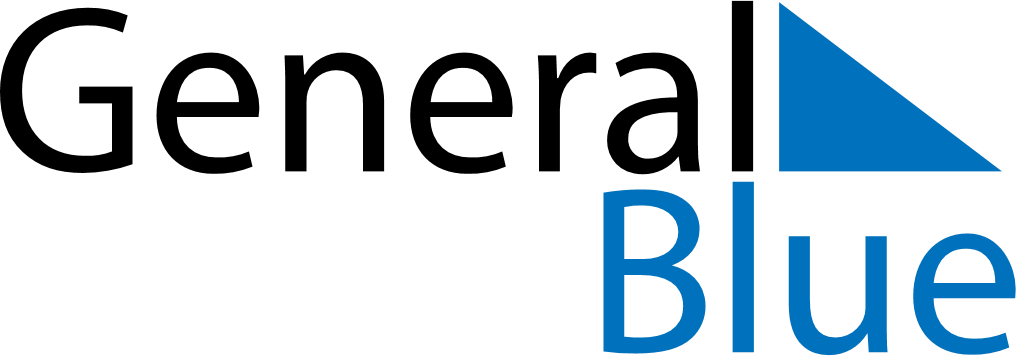 December 2020December 2020December 2020December 2020December 2020December 2020NamibiaNamibiaNamibiaNamibiaNamibiaNamibiaMondayTuesdayWednesdayThursdayFridaySaturdaySunday12345678910111213Human Rights Day1415161718192021222324252627Christmas DayDay of Goodwill28293031NOTES